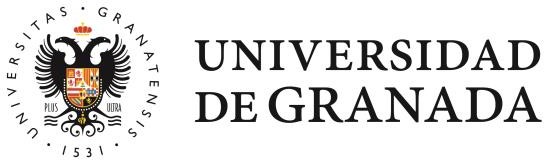 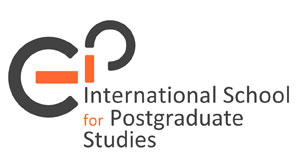 DECLARATION OF RESPONSIBILITYI, the undersigned, Mr/Ms ………………………………………..……………………………..,DECLARE that the information provided in the "TOWN" field of the "BIRTH DETAILS" section (in Spanish characters) on the "Official degree certificate application form" is true and accurate. I undertake, if necessary, to provide an official document in Spanish to prove the veracity of this information, since this detail must appear in the academic record of my official degree (valid throughout Spain) as well as in my degree certificate, in accordance with the provisions of the Arts. 14 b) and 17 c) of Royal Decree 1002/2010 of 5 August (Official State Gazette [BOE] No. 190 of 6 August).Granada, ………..…………………………… 20..….Signature:Law 39/2015, of 1 October, on the Common Administrative Procedure of Public Administrations.Article 69. Declaration of responsibility and communication.For the purposes of this Law, a declaration of responsibility is a document signed by an interested party in which they state, under their responsibility, that (i) they meet the requirements established in the regulations in force to obtain the recognition of a right or power, or to exercise it, that (ii) they have documentation that supports this, that (iii) they will make this documentation available to the Administration when required, and that (iv) they undertake to maintain compliance with the previous obligations during the period of time inherent to said recognition or exercise.The declaration of responsibility must explicitly, clearly, and precisely specify all the requirements referred to in the previous paragraph. At any time, the Administrations may request supporting evidence of compliance with the above requirements, and the interested party must provide it.Vice-Rectorate for Teaching and LearningInternational School for Postgraduate Studies (EIP) – University of Granada Avenida de Madrid, 13 - 18071 GranadaWebsite: http://escuelaposgrado.ugr.es